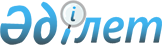 О мерах по реализации Послания Главы государства народу Казахстана от 1 сентября 2021 года "Единство народа и системные реформы - прочная основа процветания страны"Указ Президента Республики Казахстан от 13 сентября 2021 года № 659.
      В целях реализации Послания Главы государства народу Казахстана от 1 сентября 2021 года "Единство народа и системные реформы - прочная основа процветания страны" ПОСТАНОВЛЯЮ:     
      1. Утвердить прилагаемый Общенациональный план мероприятий по реализации Послания Главы государства народу Казахстана от 1 сентября 2021 года "Единство народа и системные реформы - прочная основа процветания страны" (далее - Общенациональный план).  
      2. Правительству Республики Казахстан:
      1) обеспечить неукоснительное и своевременное исполнение мероприятий Общенационального плана, а также проведение на системной основе информационно-разъяснительной работы по положениям Послания Главы государства народу Казахстана от 1 сентября 2021 года "Единство народа и системные реформы - прочная основа процветания страны";
      2) до 25 января года, следующего за отчетным годом, представлять в Администрацию Президента Республики Казахстан информацию о ходе выполнения Общенационального плана.
      3. Первым руководителям государственных органов, непосредственно подчиненных и подотчетных Президенту Республики Казахстан, центральных и местных исполнительных органов, других государственных органов обеспечить неукоснительное и своевременное исполнение мероприятий Общенационального плана.
      4. Контроль за исполнением настоящего Указа возложить на Администрацию Президента Республики Казахстан.
      5. Настоящий Указ вводится в действие со дня его подписания. ОБЩЕНАЦИОНАЛЬНЫЙ ПЛАН МЕРОПРИЯТИЙ по реализации Послания Главы государства народу Казахстана от 1 сентября 2021 года "Единство народа и системные реформы - прочная основа процветания страны"    
      Сноска. ОБЩЕНАЦИОНАЛЬНЫЙ ПЛАН МЕРОПРИЯТИЙ с изменениями, внесенными Указом Президента РК от 13.04.2023 № 195 (вводится в действие со дня его первого официального опубликования).       Примечание: расшифровка аббревиатур:

      АО "НУХ "Байтерек" - акционерное общество "Национальный управляющий холдинг "Байтерек"

      АО "Отбасы банк" - акционерное общество "Отбасы банк"

      АО "ФНБ "Самрук-Казына" - акционерное общество "Фонд национального благосостояния "Самрук-Казына"

      АДГС - Агентство Республики Казахстан по делам государственной службы

      АЗРК - Агентство по защите и развитию конкуренции Республики Казахстан

      АПК - Агентство Республики Казахстан по противодействию коррупции

      АРРФР - Агентство Республики Казахстан по регулированию и развитию финансового рынка

      АСПР - Агентство по стратегическому планированию и реформам Республики Казахстан

      АФМ - Агентство по финансовому мониторингу Республики Казахстан

      ГП - Генеральная прокуратура Республики Казахстан

      КНБ - Комитет национальной безопасности Республики Казахстан

      МВД - Министерство внутренних дел Республики Казахстан

      МИОР - Министерство информации и общественного развития Республики Казахстан

      МНЭ - Министерство национальной экономики Республики Казахстан

      МСХ - Министерство сельского хозяйства Республики Казахстан

      МФ - Министерство финансов Республики Казахстан

      МФЦА - акционерное общество "Администрация Международного финансового центра "Астана"

      МЦРИАП - Министерство цифрового развития, инноваций и аэрокосмической промышленности Республики Казахстан

      НБ - Национальный Банк Республики Казахстан

      НПП "Атамекен" - Национальная палата предпринимателей Республики Казахстан "Атамекен"

      СК - Счетный комитет по контролю за исполнением республиканского бюджета

      Уполномоченный по правам ребенка - Уполномоченный по правам ребенка в Республике Казахстан

      ЦИК - Центральная избирательная комиссия Республики Казахстан

 ЗАКРЕПЛЕНИЕ КОНТРОЛЯ   
исполнения Общенационального плана мероприятий по реализации Послания Главы государства народу Казахстана от 1 сентября 2021 года "Единство народа и системные реформы - прочная основа процветания страны"  
      Примечание: расшифровка аббревиатур:  
					© 2012. РГП на ПХВ «Институт законодательства и правовой информации Республики Казахстан» Министерства юстиции Республики Казахстан
				
      Президент          Республики Казахстан

К. ТОКАЕВ  
УТВЕРЖДЕН
Указом Президента
Республики Казахстан
от 13 сентября 2021 года № 659 
№ п/п
№ п/п
Наименование мероприятия
Форма завершения
Ответственные исполнители
Срок исполнения
Срок исполнения
Срок исполнения
1
1
2
3
4
5
5
5
I. Экономическое развитие в постпандемический период 

1.
Обеспечение финансирования программ "Экономика простых вещей" и "Дорожная карта бизнеса" в 2022 году в сумме не менее 1 трлн тенге
Обеспечение финансирования программ "Экономика простых вещей" и "Дорожная карта бизнеса" в 2022 году в сумме не менее 1 трлн тенге
информация в Администрацию Президента
Правительство, НБ
Правительство, НБ
декабрь 
2021 года
декабрь 
2021 года
2.
Разработка мер по увеличению доходов бюджета
Разработка мер по увеличению доходов бюджета
предложения в Администрацию Президента
Правительство
Правительство
ноябрь
2021 года
ноябрь
2021 года
3.
Усиление контроля за эффективностью государственных расходов и целевыми трансфертами из Национального фонда
Усиление контроля за эффективностью государственных расходов и целевыми трансфертами из Национального фонда
предложения в Администрацию Президента
Правительство, НБ, СК, АФМ, АПК
Правительство, НБ, СК, АФМ, АПК
октябрь
2021 года
октябрь
2021 года
4.
Принятие законодательных поправок, направленных на внедрение контрцикличного бюджетного правила для его применения при формировании республиканского бюджета на 2023-2025 годы
Принятие законодательных поправок, направленных на внедрение контрцикличного бюджетного правила для его применения при формировании республиканского бюджета на 2023-2025 годы
Закон Республики Казахстан
Правительство, НБ
Правительство, НБ
декабрь
2021 года
декабрь
2021 года
5.
Разработка Концепции управления государственными финансами Республики Казахстан, предусматривающей свод правил по управлению государственным долгом, Национальным фондом, бюджетной политикой
Разработка Концепции управления государственными финансами Республики Казахстан, предусматривающей свод правил по управлению государственным долгом, Национальным фондом, бюджетной политикой
проект Указа Президента Республики Казахстан
Правительство, НБ, АСПР, СК, НПП "Атамекен" (по согласованию)
Правительство, НБ, АСПР, СК, НПП "Атамекен" (по согласованию)
декабрь
2021 года
декабрь
2021 года
6.
Принятие мер по обеспечению стабильности цен с достижением целевого коридора инфляции в 4-6% в 2022 году
Принятие мер по обеспечению стабильности цен с достижением целевого коридора инфляции в 4-6% в 2022 году
информация в Администрацию Президента
НБ, Правительство
НБ, Правительство
июль, декабрь
2022 года
июль, декабрь
2022 года
7.
Выработка решения по обеспечению доступности цен сырьевых товаров (включая промежуточные) для отечественной промышленности и достаточности их объемов
Выработка решения по обеспечению доступности цен сырьевых товаров (включая промежуточные) для отечественной промышленности и достаточности их объемов
предложения в Администрацию Президента
Правительство, НПП "Атамекен" (по согласованию)
Правительство, НПП "Атамекен" (по согласованию)
сентябрь
2021 года
сентябрь
2021 года
8.
Создание Национальной геологической службы на базе подведомственных организаций уполномоченного государственного органа (ТОО "РЦГИ "Казгеоинформ" и АО "НКГ "Казгеология") с функциями по оказанию комплексной сервисной поддержки инвесторам посредством открытого доступа к геологической информации, эксплуатации Национального банка данных минеральных ресурсов, обобщению, систематизации и анализу геологической информации совместно с научными учреждениями Республики Казахстан в области геологии
Создание Национальной геологической службы на базе подведомственных организаций уполномоченного государственного органа (ТОО "РЦГИ "Казгеоинформ" и АО "НКГ "Казгеология") с функциями по оказанию комплексной сервисной поддержки инвесторам посредством открытого доступа к геологической информации, эксплуатации Национального банка данных минеральных ресурсов, обобщению, систематизации и анализу геологической информации совместно с научными учреждениями Республики Казахстан в области геологии
постановление
Правительства
Республики Казахстан
Правительство, НПП "Атамекен" (по согласованию)
Правительство, НПП "Атамекен" (по согласованию)
декабрь
2021 года
декабрь
2021 года
9.
Создание открытой цифровой базы данных геологической информации на основе систематизированных электронных копий всех первичных и вторичных документов (на первоначальном этапе) с обеспечением к ним открытого доступа инвесторов (внедрение Национального банка данных минеральных ресурсов)
Создание открытой цифровой базы данных геологической информации на основе систематизированных электронных копий всех первичных и вторичных документов (на первоначальном этапе) с обеспечением к ним открытого доступа инвесторов (внедрение Национального банка данных минеральных ресурсов)
информация в Администрацию Президента
Правительство, НПП "Атамекен" (по согласованию)
Правительство, НПП "Атамекен" (по согласованию)
июль
2022 года
июль
2022 года
10.
Внедрение международной системы стандартов отчетности по ресурсам и запасам твердых полезных ископаемых по шаблону Committee for Mineral Reserves International Reporting Standards (CRIRSCO) и принципа первой заявки по выдаче лицензий на недропользование по всей территории Республики Казахстан
Внедрение международной системы стандартов отчетности по ресурсам и запасам твердых полезных ископаемых по шаблону Committee for Mineral Reserves International Reporting Standards (CRIRSCO) и принципа первой заявки по выдаче лицензий на недропользование по всей территории Республики Казахстан
информация в Администрацию Президента
Правительство
Правительство
июль
2022 года
июль
2022 года
11.
Усиление контроля за предоставлением права недропользования, в том числе посредством цифровизации процедур и предоставления в рамках Национального банка данных минеральных ресурсов открытого доступа к сведениям о времени поступления заявок, их рассмотрении, отказе и другой информации, предусмотренной законодательством Республики Казахстан о недрах
Усиление контроля за предоставлением права недропользования, в том числе посредством цифровизации процедур и предоставления в рамках Национального банка данных минеральных ресурсов открытого доступа к сведениям о времени поступления заявок, их рассмотрении, отказе и другой информации, предусмотренной законодательством Республики Казахстан о недрах
информация в Администрацию Президента
Правительство, ГП, АПК, АФМ
Правительство, ГП, АПК, АФМ
июль
2022 года
июль
2022 года
12.
Проведение анализа эффективности национальных компаний и государственных предприятий, получивших убыток, с рассмотрением ответственности их руководителей, разъяснением причин и принятием общих правил
Проведение анализа эффективности национальных компаний и государственных предприятий, получивших убыток, с рассмотрением ответственности их руководителей, разъяснением причин и принятием общих правил
информация в Администрацию Президента
Правительство, СК, АО "ФНБ "Самрук-Казына", АО "НУХ "Байтерек"
Правительство, СК, АО "ФНБ "Самрук-Казына", АО "НУХ "Байтерек"
январь
2022 года
январь
2022 года
13.
Подготовка пакета решений по вопросу расширения потенциала микрофинансовых организаций для кредитования микро- и малого бизнеса, особенно на селе
Подготовка пакета решений по вопросу расширения потенциала микрофинансовых организаций для кредитования микро- и малого бизнеса, особенно на селе
информация в Администрацию Президента
АРРФР, НБ, МСХ, МНЭ, НПП "Атамекен" (по согласованию)
АРРФР, НБ, МСХ, МНЭ, НПП "Атамекен" (по согласованию)
февраль 2022 года
февраль 2022 года
14.
Принятие законодательных мер, стимулирующих развитие рынка стрессовых активов, в том числе направленных на активизацию возврата в экономический оборот замороженных залоговых активов исключительно на рыночной основе
Принятие законодательных мер, стимулирующих развитие рынка стрессовых активов, в том числе направленных на активизацию возврата в экономический оборот замороженных залоговых активов исключительно на рыночной основе
проект Закона Республики Казахстан
АРРФР, Правительство, НБ, МФЦА (по согласованию)
АРРФР, Правительство, НБ, МФЦА (по согласованию)
декабрь
2021 года
декабрь
2021 года
15.
Выработка механизма по обеспечению доступа к создаваемой сети оптово-распределительных центров мелких сельхозтоваропроизводителей (включая личные подсобные хозяйства), предусматривающего в том числе исключение посредников
Выработка механизма по обеспечению доступа к создаваемой сети оптово-распределительных центров мелких сельхозтоваропроизводителей (включая личные подсобные хозяйства), предусматривающего в том числе исключение посредников
предложения в Администрацию Президента
Правительство
Правительство
ноябрь
2021 года
ноябрь
2021 года
16.
Определение государственного органа (с утверждением регламента его взаимодействия с другими государственными органами), ответственного за вопросы:
обеспечения единого мониторинга и контроля над ценами на социально значимые продовольственные товары по цепочке "от производителя до потребителя";
сдерживания роста цен на социально значимые продовольственные товары
Определение государственного органа (с утверждением регламента его взаимодействия с другими государственными органами), ответственного за вопросы:
обеспечения единого мониторинга и контроля над ценами на социально значимые продовольственные товары по цепочке "от производителя до потребителя";
сдерживания роста цен на социально значимые продовольственные товары
информация в Администрацию Президента
Правительство, АЗРК, акимы городов Нур-Султана, Алматы, Шымкента и областей
Правительство, АЗРК, акимы городов Нур-Султана, Алматы, Шымкента и областей
1 октября
2021 года
1 октября
2021 года
17.
Разработка и принятие Дорожной карты, предусматривающей системные меры по улучшению ситуации в животноводстве, в том числе:
расширение площади возделывания кормовых культур;
усиление контроля за соблюдением севооборотов;
широкое использование возможностей космического мониторинга и дистанционного зондирования земель;
повышение эффективности использования пастбищ;
обеспечение пастбищными угодьями скота личных подсобных хозяйств
Разработка и принятие Дорожной карты, предусматривающей системные меры по улучшению ситуации в животноводстве, в том числе:
расширение площади возделывания кормовых культур;
усиление контроля за соблюдением севооборотов;
широкое использование возможностей космического мониторинга и дистанционного зондирования земель;
повышение эффективности использования пастбищ;
обеспечение пастбищными угодьями скота личных подсобных хозяйств
информация в Администрацию Президента
Правительство
Правительство
декабрь
2021 года
декабрь
2021 года
18.
Разработка Закона Республики Казахстан "О личных подсобных хозяйствах", регламентирующего в том числе статус и инструменты поддержки личных подсобных хозяйств
Разработка Закона Республики Казахстан "О личных подсобных хозяйствах", регламентирующего в том числе статус и инструменты поддержки личных подсобных хозяйств
проект Закона Республики Казахстан
Правительство
Правительство
декабрь
2021 года
декабрь
2021 года
19.
Принятие конкретных мер по реформированию системы ветеринарии, включающих в том числе:
четкое разграничение функций и полномочий между центром и регионами;
цифровизацию процессов, автоматизацию сбора и передачу данных, а также подготовку кадров и повышение заработных плат ветеринаров
Принятие конкретных мер по реформированию системы ветеринарии, включающих в том числе:
четкое разграничение функций и полномочий между центром и регионами;
цифровизацию процессов, автоматизацию сбора и передачу данных, а также подготовку кадров и повышение заработных плат ветеринаров
информация в Администрацию Президента
Правительство
Правительство
декабрь
2021 года
декабрь
2021 года
20.
В рамках Концепции по развитию агропромышленного комплекса пересмотр и закрепление на долгосрочной основе механизмов субсидирования в сельском хозяйстве, включающих в том числе:
взаимоувязку с промышленной политикой государства;
изменение порядка и механизмов субсидирования на предмет обеспечения их прозрачности, доступности малым и средним хозяйствам;
укрепление нормативной базы, внедрение системы эффективного планирования и мониторинга;
инструменты стимулирования технологического перевооружения сельского хозяйства
В рамках Концепции по развитию агропромышленного комплекса пересмотр и закрепление на долгосрочной основе механизмов субсидирования в сельском хозяйстве, включающих в том числе:
взаимоувязку с промышленной политикой государства;
изменение порядка и механизмов субсидирования на предмет обеспечения их прозрачности, доступности малым и средним хозяйствам;
укрепление нормативной базы, внедрение системы эффективного планирования и мониторинга;
инструменты стимулирования технологического перевооружения сельского хозяйства
постановление
Правительства
Республики Казахстан
Правительство, АСПР, ГП, АФМ, АПК, АО "НУХ "Байтерек"
Правительство, АСПР, ГП, АФМ, АПК, АО "НУХ "Байтерек"
декабрь 2021 года
декабрь 2021 года
21.
В рамках национального проекта по цифровизации подготовка не менее 100 тысяч высококлассных IT-специалистов, а также увеличение экспорта услуг и товаров цифровой отрасли до 500 млн долларов США к 2025 году
В рамках национального проекта по цифровизации подготовка не менее 100 тысяч высококлассных IT-специалистов, а также увеличение экспорта услуг и товаров цифровой отрасли до 500 млн долларов США к 2025 году
постановление
Правительства
Республики Казахстан
Правительство, АСПР
Правительство, АСПР
декабрь
2021 года
декабрь
2021 года
22.
Выстраивание принципиально новой архитектуры "цифрового Правительства" исключительно на базе новой платформы казахстанского "гостеха" (G-Tech), предусматривающей полную интеграцию и исключение дублирования информационных систем государственных органов и квазигосударственных организаций, снижение неэффективных затрат и бюрократии, перенос всех сервисов, предоставляемых государством, обеспечение 100% доступности государственных услуг со смартфонов
Выстраивание принципиально новой архитектуры "цифрового Правительства" исключительно на базе новой платформы казахстанского "гостеха" (G-Tech), предусматривающей полную интеграцию и исключение дублирования информационных систем государственных органов и квазигосударственных организаций, снижение неэффективных затрат и бюрократии, перенос всех сервисов, предоставляемых государством, обеспечение 100% доступности государственных услуг со смартфонов
информация в Администрацию
Президента
Правительство, АСПР, АДГС, КНБ
Правительство, АСПР, АДГС, КНБ
январь, декабрь
2022 года
январь, декабрь
2022 года
23.
Создание системного механизма взаимодействия национальных компаний с IT-сообществом для максимального использования отечественных разработок программного обеспечения и продукции электронной промышленности
Создание системного механизма взаимодействия национальных компаний с IT-сообществом для максимального использования отечественных разработок программного обеспечения и продукции электронной промышленности
информация в Администрацию Президента
Правительство,
АО "ФНБ "Самрук-Казына",
АО "НУХ "Байтерек"
Правительство,
АО "ФНБ "Самрук-Казына",
АО "НУХ "Байтерек"
май
2022 года
май
2022 года
24.
Полноценный запуск Центра цифровой трансформации с наделением полномочий по реинжинирингу бизнес-процессов государственных органов
Полноценный запуск Центра цифровой трансформации с наделением полномочий по реинжинирингу бизнес-процессов государственных органов
информация в Администрацию Президента
Правительство
Правительство
декабрь
2021 года
декабрь
2021 года
25.
Разработка Дорожной карты по становлению Республики Казахстан в качестве регионального цифрового хаба на значительной части евразийского региона с учетом:
поэтапного расширения каналов передачи данных с сопряжением с международными коридорами и трансграничными потоками;
потенциала центров обработки данных в целях обслуживания соседних государств
Разработка Дорожной карты по становлению Республики Казахстан в качестве регионального цифрового хаба на значительной части евразийского региона с учетом:
поэтапного расширения каналов передачи данных с сопряжением с международными коридорами и трансграничными потоками;
потенциала центров обработки данных в целях обслуживания соседних государств
Дорожная карта
Правительство, КНБ
Правительство, КНБ
декабрь
2021 года
декабрь
2021 года
26.
Ежегодное проведение уточнения Плана обороны Республики Казахстан и планов действий государственных органов в его реализацию на основе результатов моделирования внешних рисков, проведения стресс-тестов, розыгрыша различных сценариев действий по отражению внешней агрессии с участием заинтересованных государственных органов
Ежегодное проведение уточнения Плана обороны Республики Казахстан и планов действий государственных органов в его реализацию на основе результатов моделирования внешних рисков, проведения стресс-тестов, розыгрыша различных сценариев действий по отражению внешней агрессии с участием заинтересованных государственных органов
информация в Администрацию Президента
Правительство, АСПР, КНБ
Правительство, АСПР, КНБ
июль, декабрь
2022 года
июль, декабрь
2022 года
27.
Повышение оперативности реагирования на угрозы за счет внедрения в систему военного управления средств автоматизации и интеграции с системами связи и управления других государственных органов
Повышение оперативности реагирования на угрозы за счет внедрения в систему военного управления средств автоматизации и интеграции с системами связи и управления других государственных органов
информация в Администрацию Президента
Правительство, КНБ
Правительство, КНБ
июль, декабрь
2022 года
июль, декабрь
2022 года
28.
Внесение предложений по перезагрузке Военной доктрины Республики Казахстан и Концепции перевооружения Вооруженных Сил, других войск и воинских формирований Республики Казахстан и развития оборонно-промышленного комплекса до 2030 года с учетом уточненных приоритетов, определенных в новой Концепции строительства и развития Вооруженных Сил, других войск и воинских формирований Республики Казахстан
Внесение предложений по перезагрузке Военной доктрины Республики Казахстан и Концепции перевооружения Вооруженных Сил, других войск и воинских формирований Республики Казахстан и развития оборонно-промышленного комплекса до 2030 года с учетом уточненных приоритетов, определенных в новой Концепции строительства и развития Вооруженных Сил, других войск и воинских формирований Республики Казахстан
предложения в Администрацию Президента
Правительство, АСПР, КНБ
Правительство, АСПР, КНБ
ноябрь
2021 года
ноябрь
2021 года
II. Повышение эффективности системы здравоохранения

29.
Ускорение закупа зарегистрированных Всемирной организацией здравоохранения вакцин (в том числе проработка вопроса приобретения вакцин для бустерной вакцинации)
Ускорение закупа зарегистрированных Всемирной организацией здравоохранения вакцин (в том числе проработка вопроса приобретения вакцин для бустерной вакцинации)
информация в Администрацию
Президента
Правительство
Правительство
декабрь
2021 года
декабрь
2021 года
30.
Обеспечение готовности системы здравоохранения к регулярной вакцинации (включая вопросы контроля за надлежащим хранением и транспортировкой вакцин) и исполнение Национального календаря профилактических прививок
Обеспечение готовности системы здравоохранения к регулярной вакцинации (включая вопросы контроля за надлежащим хранением и транспортировкой вакцин) и исполнение Национального календаря профилактических прививок
информация в Администрацию Президента
Правительство
Правительство
декабрь
2021 года
декабрь
2021 года
31.
Обеспечение принятия Закона "О биологической безопасности", предусматривающего в том числе создание Национальной системы прогнозирования биобезопасности страны
Обеспечение принятия Закона "О биологической безопасности", предусматривающего в том числе создание Национальной системы прогнозирования биобезопасности страны
Закон
Республики Казахстан
Правительство
Правительство
июнь
2022 года
июнь
2022 года
32.
Обеспечение в рамках национального проекта "Здоровая нация" оснащения высокотехнологичным оборудованием не менее 12 лабораторий санитарно-эпидемиологической экспертизы, повышения до 90% уровня соответствия данных лабораторий международным стандартам, а также повышения доли отечественного производства лекарственных средств и медицинских изделий с 17% до 50% в 2025 году
Обеспечение в рамках национального проекта "Здоровая нация" оснащения высокотехнологичным оборудованием не менее 12 лабораторий санитарно-эпидемиологической экспертизы, повышения до 90% уровня соответствия данных лабораторий международным стандартам, а также повышения доли отечественного производства лекарственных средств и медицинских изделий с 17% до 50% в 2025 году
постановление
Правительства
Республики Казахстан
Правительство, АСПР
Правительство, АСПР
декабрь
2021 года
декабрь
2021 года
33.
Создание центра для проведения лабораторных и технических испытаний медицинских изделий, аккредитованного по международным стандартам, на базе Национального центра экспертизы лекарственных средств
Создание центра для проведения лабораторных и технических испытаний медицинских изделий, аккредитованного по международным стандартам, на базе Национального центра экспертизы лекарственных средств
информация в Администрацию Президента
Правительство
Правительство
июль
2022 года, декабрь
2023 года
июль
2022 года, декабрь
2023 года
34.
Активизация сотрудничества с глобальными фармацевтическими корпорациями в целях привлечения инвестиций для обеспечения трансферта технологий и новейших разработок
Активизация сотрудничества с глобальными фармацевтическими корпорациями в целях привлечения инвестиций для обеспечения трансферта технологий и новейших разработок
информация в Администрацию Президента
Правительство, АСПР
Правительство, АСПР
декабрь 2021 -2022 годы
декабрь 2021 -2022 годы
35.
Расширение объема и номенклатуры офтейк-контрактов с отечественными товаропроизводителями
Расширение объема и номенклатуры офтейк-контрактов с отечественными товаропроизводителями
информация в Администрацию Президента
Правительство
Правительство
январь 2022-2023 годы
январь 2022-2023 годы
36.
Утверждение на основе анализа действующей спортивной инфраструктуры и имеющихся дополнительных потребностей в ней плана- графика развития спортивной инфраструктуры, включающего строительство новых, реконструкцию, модернизацию и дооснащение действующих объектов (в том числе на базе образовательных заведений)
Утверждение на основе анализа действующей спортивной инфраструктуры и имеющихся дополнительных потребностей в ней плана- графика развития спортивной инфраструктуры, включающего строительство новых, реконструкцию, модернизацию и дооснащение действующих объектов (в том числе на базе образовательных заведений)
постановление
Правительства
Республики Казахстан
Правительство, акимы городов Нур-Султана, Алматы, Шымкента и областей
Правительство, акимы городов Нур-Султана, Алматы, Шымкента и областей
январь 2022 года
январь 2022 года
37.
Выработка предложений по пересмотру системы управления профессиональным спортом
Выработка предложений по пересмотру системы управления профессиональным спортом
предложения в Администрацию Президента
Правительство, АСПР
Правительство, АСПР
октябрь
2021 года
октябрь
2021 года
III. Качественное образование

38.
Адаптация образовательных программ по подготовке кадров к новым реалиям:
обновление образовательных программ высших учебных заведений и колледжей;
Адаптация образовательных программ по подготовке кадров к новым реалиям:
обновление образовательных программ высших учебных заведений и колледжей;
информация в Администрацию Президента
Правительство, акимы городов Нур-Султана, Алматы, Шымкента и областей
январь, сентябрь
2022 года
январь, сентябрь
2022 года
январь, сентябрь
2022 года
внесение изменений в Закон "Об образовании" в части исключения типовых учебных программ и планов организаций технического и профессионального образования
внесение изменений в Закон "Об образовании" в части исключения типовых учебных программ и планов организаций технического и профессионального образования
проект Закона Республики Казахстан
Правительство
декабрь
2021 года
декабрь
2021 года
декабрь
2021 года
39.
Повышение качества информационных систем для удаленных форматов обучения
Повышение качества информационных систем для удаленных форматов обучения
информация в Администрацию Президента
Правительство
март, сентябрь
2022 года
март, сентябрь
2022 года
март, сентябрь
2022 года
40.
Выделение детям ваучеров для обучения навыкам программирования
Выделение детям ваучеров для обучения навыкам программирования
информация в Администрацию Президента
Правительство, акимы городов Нур-Султана, Алматы, Шымкента и областей
сентябрь
2022 года
сентябрь
2022 года
сентябрь
2022 года
41.
Внесение законодательных изменений, направленных на:
предоставление грантов талантливым детям (победителям и призерам международных предметных олимпиад по общеобразовательным предметам, творческих конкурсов и спортивных соревнований) для поступления в высшие учебные заведения без участия в конкурсе;
предоставление победителям и призерам международных предметных олимпиад единовременных денежных премий (1500 МРП);
моральное и материальное поощрение педагогов, тренеров, воспитавших талантливых детей;
организацию переобучения педагогов раз в три года, исключив случаи прохождения курсов педагогами за свой счет
Внесение законодательных изменений, направленных на:
предоставление грантов талантливым детям (победителям и призерам международных предметных олимпиад по общеобразовательным предметам, творческих конкурсов и спортивных соревнований) для поступления в высшие учебные заведения без участия в конкурсе;
предоставление победителям и призерам международных предметных олимпиад единовременных денежных премий (1500 МРП);
моральное и материальное поощрение педагогов, тренеров, воспитавших талантливых детей;
организацию переобучения педагогов раз в три года, исключив случаи прохождения курсов педагогами за свой счет
проект Закона
Республики Казахстан
Закон Республики
Казахстан
Правительство
декабрь
2021 года
июнь
2022 года
декабрь
2021 года
июнь
2022 года
декабрь
2021 года
июнь
2022 года
42.
Реализация проекта "Цифровой учитель" для детей из социально уязвимых семей
Реализация проекта "Цифровой учитель" для детей из социально уязвимых семей
информация в Администрацию Президента
Правительство
апрель, декабрь
2022 года
апрель, декабрь
2022 года
апрель, декабрь
2022 года
43.
Строительство до конца 2025 года не менее 1000 школ, в том числе через механизм государственно-частного партнерства, предусматривающий не только строительство, но и непосредственную организацию качественного учебного процесса
Строительство до конца 2025 года не менее 1000 школ, в том числе через механизм государственно-частного партнерства, предусматривающий не только строительство, но и непосредственную организацию качественного учебного процесса
Дорожная карта
Правительство, акимы городов Нур-Султана, Алматы, Шымкента и областей
декабрь
2021 года
декабрь
2021 года
декабрь
2021 года
44.
Поэтапный переход на подушевое финансирование полнокомплектных сельских школ
Поэтапный переход на подушевое финансирование полнокомплектных сельских школ
информация в Администрацию Президента
Правительство, акимы городов Астаны, Алматы, Шымкента и областей
январь 2023-2025 годы
январь 2023-2025 годы
январь 2023-2025 годы
45.
Внедрение системы ранней профориентации детей для осознанного выбора будущей профессии
Внедрение системы ранней профориентации детей для осознанного выбора будущей профессии
информация в Администрацию Президента
Правительство, акимы городов Нур-Султана, Алматы, Шымкента и областей, НПП "Атамекен" (по согласованию)
март
2022 года
март
2022 года
март
2022 года
46.
Обеспечение стопроцентного охвата бесплатным техническим и профессиональным образованием по востребованным специальностям
Обеспечение стопроцентного охвата бесплатным техническим и профессиональным образованием по востребованным специальностям
информация в Администрацию Президента
Правительство, акимы городов Астаны, Алматы, Шымкента и областей
январь 2022-2025 годы
январь 2022-2025 годы
январь 2022-2025 годы
47.
Внесение предложений по военно-учетным специальностям, родственным гражданским специальностям, военнослужащих срочной службы в целях их подготовки для реального сектора экономики
Внесение предложений по военно-учетным специальностям, родственным гражданским специальностям, военнослужащих срочной службы в целях их подготовки для реального сектора экономики
предложения в Администрацию Президента
Правительство,
КНБ
ноябрь
2021 года
ноябрь
2021 года
ноябрь
2021 года
48.
Усиление ответственности высших учебных заведений за качество предоставления образования посредством внесения изменений и дополнений в законодательные акты,
предусматривающих:
введение срока действия лицензий для высших учебных заведений;
отмену автоматического переоформления лицензий (проверка на соответствие
квалификационным требованиям);
передачу функции по лишению вузов лицензии уполномоченному органу;
установление административной
ответственности учредителей за неисполнение обязательств по переводу обучающихся в случае закрытия вуза
Усиление ответственности высших учебных заведений за качество предоставления образования посредством внесения изменений и дополнений в законодательные акты,
предусматривающих:
введение срока действия лицензий для высших учебных заведений;
отмену автоматического переоформления лицензий (проверка на соответствие
квалификационным требованиям);
передачу функции по лишению вузов лицензии уполномоченному органу;
установление административной
ответственности учредителей за неисполнение обязательств по переводу обучающихся в случае закрытия вуза
проект Закона Республики Казахстан
Закон Республики
Казахстан
Правительство, НПП "Атамекен" (по согласованию)
декабрь
2021 года
июнь
2022 года *
декабрь
2021 года
июнь
2022 года *
декабрь
2021 года
июнь
2022 года *
49.
Внесение изменений и дополнений в некоторые законодательные акты по вопросам науки, предусматривающих:
включение в базовое финансирование зарплаты ведущих ученых (с разработкой прозрачного механизма их определения);
введение прямого финансирования научно- исследовательских институтов, занимающихся фундаментальными исследованиями (с разработкой прозрачных правил отбора и финансирования таких научных организаций);
увеличение срока грантового финансирования до 5 лет;
внедрение института апелляции решений Национальных научных советов
Внесение изменений и дополнений в некоторые законодательные акты по вопросам науки, предусматривающих:
включение в базовое финансирование зарплаты ведущих ученых (с разработкой прозрачного механизма их определения);
введение прямого финансирования научно- исследовательских институтов, занимающихся фундаментальными исследованиями (с разработкой прозрачных правил отбора и финансирования таких научных организаций);
увеличение срока грантового финансирования до 5 лет;
внедрение института апелляции решений Национальных научных советов
проект Закона
Республики Казахстан
Закон Республики
Казахстан
Правительство, НПП "Атамекен" (по согласованию)
7 октября
2021 года
декабрь
2021 года
7 октября
2021 года
декабрь
2021 года
7 октября
2021 года
декабрь
2021 года
IV. Совершенствование региональной политики

50.
Подготовка пакета предложений по оптимизации механизма оценки работы акимов всех уровней, предусматривающих независимые социологические опросы для определения объективной картины реального отношения населения к качеству работы органов власти
Подготовка пакета предложений по оптимизации механизма оценки работы акимов всех уровней, предусматривающих независимые социологические опросы для определения объективной картины реального отношения населения к качеству работы органов власти
предложения в Администрацию Президента
СК, Правительство,
АДГС, акимы городов Нур-Султана,
Алматы, Шымкента и областей 
январь 2022 года
январь 2022 года
январь 2022 года
51.
Актуализация планов развития областей, городов Нур-Султана, Алматы и Шымкента в соответствии с утвержденными Общенациональными приоритетами Республики Казахстан до 2025 года и Национальным планом развития Республики Казахстан до 2025 года, а также утверждение планов инфраструктурного развития для каждого региона
Актуализация планов развития областей, городов Нур-Султана, Алматы и Шымкента в соответствии с утвержденными Общенациональными приоритетами Республики Казахстан до 2025 года и Национальным планом развития Республики Казахстан до 2025 года, а также утверждение планов инфраструктурного развития для каждого региона
информация в Администрацию Президента
Правительство, АСПР, акимы городов Нур-Султана, Алматы, Шымкента и областей
январь
2022 года
январь
2022 года
январь
2022 года
52.
Разработка пакета поправок в бюджетное законодательство, направленных на внедрение "блочного" бюджета
Разработка пакета поправок в подзаконные акты, направленных на упрощение бюджетных процессов, кардинальное снижение бюрократии, расширение применения цифровых инструментов планирования и исполнения бюджета, широкое применение механизма подушевого финансирования, внедрение объективной методики распределения бюджетных лимитов
Разработка пакета поправок в законодательство, направленных на повышение ответственности администраторов бюджетных программ
Разработка пакета поправок в бюджетное законодательство, направленных на внедрение "блочного" бюджета
Разработка пакета поправок в подзаконные акты, направленных на упрощение бюджетных процессов, кардинальное снижение бюрократии, расширение применения цифровых инструментов планирования и исполнения бюджета, широкое применение механизма подушевого финансирования, внедрение объективной методики распределения бюджетных лимитов
Разработка пакета поправок в законодательство, направленных на повышение ответственности администраторов бюджетных программ
проект Закона Республики Казахстан
постановление
Правительства Республики Казахстан, приказы заинтересованных государственных органов
проект Закона Республики Казахстан
Правительство, СК, АСПР
Правительство,
СК, АСПР
Правительство
июнь
2022 года
декабрь
2021 года
декабрь
2021 года
июнь
2022 года
декабрь
2021 года
декабрь
2021 года
июнь
2022 года
декабрь
2021 года
декабрь
2021 года
53.
Разработка проекта Дорожной карты по кардинальному пересмотру действующей нормативной базы и практики в целях недопущения систематического завышения сметной стоимости строительства объектов
Разработка проекта Дорожной карты по кардинальному пересмотру действующей нормативной базы и практики в целях недопущения систематического завышения сметной стоимости строительства объектов
предложения в Администрацию Президента
Правительство, СК, АФМ, АПК, НПП "Атамекен" (по согласованию)
ноябрь 2021 года
ноябрь 2021 года
ноябрь 2021 года
54.
Подготовка пакета предложений по повышению финансовой самостоятельности регионов
Подготовка пакета предложений по повышению финансовой самостоятельности регионов
предложения в Администрацию Президента
Правительство, АСПР
декабрь
2021 года
декабрь
2021 года
декабрь
2021 года
55.
Разработка проекта закона о развитии агломераций
Разработка проекта закона о развитии агломераций
проект Закона Республики Казахстан
Правительство, АСПР, акимы городов Нур-Султана, Алматы, Шымкента и областей
сентябрь 2022 года
сентябрь 2022 года
сентябрь 2022 года
56.
Разработка новых стандартов комплексной застройки городов для комфортного проживания населения с учетом международного опыта
Разработка новых стандартов комплексной застройки городов для комфортного проживания населения с учетом международного опыта
информация в Администрацию Президента
Правительство, акимы городов Нур-Султана, Алматы, Шымкента и областей
май, декабрь
2022 года
май, декабрь
2022 года
май, декабрь
2022 года
57.
Принятие Плана территориального развития Республики Казахстан с закреплением принципа "люди к инфраструктуре", предусматривающего развитие перспективных сел в соответствии с Системой региональных стандартов
Принятие Плана территориального развития Республики Казахстан с закреплением принципа "люди к инфраструктуре", предусматривающего развитие перспективных сел в соответствии с Системой региональных стандартов
Указ Президента Республики Казахстан
Правительство, АСПР
декабрь
2021 года
декабрь
2021 года
декабрь
2021 года
58.
Внесение предложений по дальнейшему функционированию моногородов
Внесение предложений по дальнейшему функционированию моногородов
предложения в Администрацию Президента
Правительство, акимы областей
сентябрь
2021 года
сентябрь
2021 года
сентябрь
2021 года
59.
Увеличение бюджета "народного участия" в программах благоустройства и жилищно - коммунального хозяйства местных бюджетов в 10 раз (с доведением до уровня не менее чем 5%)
Увеличение бюджета "народного участия" в программах благоустройства и жилищно - коммунального хозяйства местных бюджетов в 10 раз (с доведением до уровня не менее чем 5%)
информация в Администрацию Президента
Правительство, акимы городов Нур-Султана, Алматы, Шымкента и областей
ноябрь
2021 года
ноябрь
2021 года
ноябрь
2021 года
60.
Оптимизация процесса утверждения бюджета "народного участия" в программах благоустройства и жилищно-коммунального хозяйства местных бюджетов с повышением его прозрачности, а также распространением на другие уровни административно-территориальных единиц
Оптимизация процесса утверждения бюджета "народного участия" в программах благоустройства и жилищно-коммунального хозяйства местных бюджетов с повышением его прозрачности, а также распространением на другие уровни административно-территориальных единиц
информация в Администрацию Президента
Правительство, акимы городов Нур-Султана, Алматы, Шымкента и областей
март
2022 года
март
2022 года
март
2022 года
61.
Принятие дорожных карт по реализации масштабных проектов:
строительство на площадке Алматинской ТЭЦ-2 парогазовой установки;
модернизация ТЭЦ-3 и расширение ТЭЦ-1;
строительство парогазовой установки мощностью 1000 МВт в Туркестанской области и иных мощностей в южном регионе (в том числе в городах Талдыкоргане и Кызылорде);
реконструкция кабельных сетей в г. Алматы и Алматинской области
Принятие дорожных карт по реализации масштабных проектов:
строительство на площадке Алматинской ТЭЦ-2 парогазовой установки;
модернизация ТЭЦ-3 и расширение ТЭЦ-1;
строительство парогазовой установки мощностью 1000 МВт в Туркестанской области и иных мощностей в южном регионе (в том числе в городах Талдыкоргане и Кызылорде);
реконструкция кабельных сетей в г. Алматы и Алматинской области
информация в Администрацию Президента
Правительство, АО "ФНБ "Самрук-Казына"
ноябрь
2021 года
ноябрь
2021 года
ноябрь
2021 года
62.
Введение в строй не менее 2400 МВт мощностей возобновляемой энергетики совместно со стратегическими инвесторами в различных регионах страны
Введение в строй не менее 2400 МВт мощностей возобновляемой энергетики совместно со стратегическими инвесторами в различных регионах страны
информация в Администрацию Президента
Правительство, АО "ФНБ "Самрук-Казына"
декабрь 2021-2025 годы
декабрь 2021-2025 годы
декабрь 2021-2025 годы
63.
Газификация и перевод на альтернативные источники энергии 10 наиболее загрязненных городов
Газификация и перевод на альтернативные источники энергии 10 наиболее загрязненных городов
информация в Администрацию Президента
Правительство
декабрь 2021-2025 годы
декабрь 2021-2025 годы
декабрь 2021-2025 годы
64.
Строительство газоперерабатывающего завода на месторождении Кашаган
Строительство газоперерабатывающего завода на месторождении Кашаган
информация в Администрацию Президента
Правительство, АО "ФНБ "Самрук-Казына"
декабрь 2021-2023 годы
декабрь 2021-2023 годы
декабрь 2021-2023 годы
65.
Строительство лупинга магистрального газопровода "Макат - Северный Кавказ"
Строительство лупинга магистрального газопровода "Макат - Северный Кавказ"
информация в Администрацию Президента
Правительство, АО "ФНБ "Самрук-Казына"
декабрь 2021-2026 годы
декабрь 2021-2026 годы
декабрь 2021-2026 годы
66.
Модернизация магистрального газопровода "Бейнеу - Жанаозен"
Модернизация магистрального газопровода "Бейнеу - Жанаозен"
информация в Администрацию Президента
Правительство, АО "ФНБ "Самрук-Казына"
декабрь 2021-2025 годы
декабрь 2021-2025 годы
декабрь 2021-2025 годы
67.
Строительство опреснительного завода в поселке Кендерли Мангистауской области
Строительство опреснительного завода в поселке Кендерли Мангистауской области
информация в Администрацию Президента
Правительство
декабрь 2021-2024 годы
декабрь 2021-2024 годы
декабрь 2021-2024 годы
68.
Разработка конкретных мер по стимулированию внедрения водосберегающих технологий и эффективному регулированию водопотребления на основе цифровизации
Разработка конкретных мер по стимулированию внедрения водосберегающих технологий и эффективному регулированию водопотребления на основе цифровизации
предложения в Администрацию Президента
Правительство
ноябрь
2021 года
ноябрь
2021 года
ноябрь
2021 года
69.
Обеспечение в рамках национального проекта "Жасыл Қазақстан" реконструкции 120 каналов, а также строительства 9 водохранилищ в Акмолинской, Алматинской, Западно-Казахстанской, Жамбылской, Кызылординской, Туркестанской областях
Обеспечение в рамках национального проекта "Жасыл Қазақстан" реконструкции 120 каналов, а также строительства 9 водохранилищ в Акмолинской, Алматинской, Западно-Казахстанской, Жамбылской, Кызылординской, Туркестанской областях
постановление
Правительства
Республики Казахстан
Правительство
декабрь
2021 года
декабрь
2021 года
декабрь
2021 года
70.
Обеспечение в течение 5 лет всех городов и сел чистой питьевой водой в рамках национального проекта развития регионов ("Сильные регионы - драйвер страны"), в том числе путем модернизации магистрального водопровода "Астрахань - Мангистау"
Обеспечение в течение 5 лет всех городов и сел чистой питьевой водой в рамках национального проекта развития регионов ("Сильные регионы - драйвер страны"), в том числе путем модернизации магистрального водопровода "Астрахань - Мангистау"
постановление
Правительства
Республики Казахстан
Правительство
декабрь
2021 года
декабрь
2021 года
декабрь
2021 года
71.
Внесение предложений по развитию в Казахстане безопасной атомной и водородной энергетики с учетом развития инженерного дела и подготовки отечественных квалифицированных кадров, в том числе инженеров-атомщиков
Внесение предложений по развитию в Казахстане безопасной атомной и водородной энергетики с учетом развития инженерного дела и подготовки отечественных квалифицированных кадров, в том числе инженеров-атомщиков
предложения в Администрацию Президента
Правительство, АО "ФНБ "Самрук-Казына"
июнь
2022 года
июнь
2022 года
июнь
2022 года
V. Формирование эффективной экосистемы на рынке труда

72.
Разработка проекта Закона Республики Казахстан "О профессиональных квалификациях", направленного на регулирование вопросов признания квалификаций, стимулирование работников к совершенствованию компетенций
Разработка проекта Закона Республики Казахстан "О профессиональных квалификациях", направленного на регулирование вопросов признания квалификаций, стимулирование работников к совершенствованию компетенций
проект Закона Республики Казахстан
Правительство, АСПР, АДГС
Правительство, АСПР, АДГС
Правительство, АСПР, АДГС
август
2022 года
73.
Разработка механизма регулирования (включая вопросы социального и медицинского страхования, пенсионного обеспечения, налогообложения) новых форм занятости, в том числе осуществляемых на основе интернет-платформ
Разработка механизма регулирования (включая вопросы социального и медицинского страхования, пенсионного обеспечения, налогообложения) новых форм занятости, в том числе осуществляемых на основе интернет-платформ
информация в Администрацию Президента
Правительство, АСПР
Правительство, АСПР
Правительство, АСПР
февраль 2022 года
74.
Разработка новой Концепции миграционной политики Республики Казахстан, в том числе с отражением механизмов защиты прав граждан Республики Казахстан, работающих за рубежом
Разработка новой Концепции миграционной политики Республики Казахстан, в том числе с отражением механизмов защиты прав граждан Республики Казахстан, работающих за рубежом
постановление
Правительства
Республики Казахстан
Правительство, АСПР, КНБ
Правительство, АСПР, КНБ
Правительство, АСПР, КНБ
март
2022 года
75.
Выработка комплекса мер, предусматривающих в том числе:
переформатирование действующего механизма выделения пособий гражданам, переселяющимся с юга на север страны, предоставление пособий не только через акиматы, но и путем возмещения расходов работодателей, которые самостоятельно нанимают работников из южных регионов;
возможность предоставления переселенцам, которые хотят заниматься самостоятельным бизнесом, земельных участков не только под строительство дома, но и для ведения сельскохозяйственной деятельности с обеспечением более широкого доступа к мерам государственной поддержки
Выработка комплекса мер, предусматривающих в том числе:
переформатирование действующего механизма выделения пособий гражданам, переселяющимся с юга на север страны, предоставление пособий не только через акиматы, но и путем возмещения расходов работодателей, которые самостоятельно нанимают работников из южных регионов;
возможность предоставления переселенцам, которые хотят заниматься самостоятельным бизнесом, земельных участков не только под строительство дома, но и для ведения сельскохозяйственной деятельности с обеспечением более широкого доступа к мерам государственной поддержки
предложения в Администрацию Президента
Правительство
Правительство
Правительство
февраль
2022 года
76.
Выработка комплекса мер по усилению информационной работы, направленной на снижение патерналистических настроений и социального иждивенчества среди населения
Выработка комплекса мер по усилению информационной работы, направленной на снижение патерналистических настроений и социального иждивенчества среди населения
медиаплан
Правительство
Правительство
Правительство
ноябрь
2021 года
77.
Включение в разрабатываемый Социальный кодекс механизмов, направленных на уменьшение применения патерналистических и иждивенческих подходов в социальной политике
Включение в разрабатываемый Социальный кодекс механизмов, направленных на уменьшение применения патерналистических и иждивенческих подходов в социальной политике
проект Кодекса Республики Казахстан
Правительство
Правительство
Правительство
декабрь
2022 года
VI. Политическая модернизация и защита прав человека

78.
Разработка эффективного механизма поддержки гражданских инициатив в сельской местности для учета запросов сельских неправительственных организаций и придания импульса социальной активности на селе путем адаптации системы грантового финансирования и внедрения упрощенного режима их получения
Разработка эффективного механизма поддержки гражданских инициатив в сельской местности для учета запросов сельских неправительственных организаций и придания импульса социальной активности на селе путем адаптации системы грантового финансирования и внедрения упрощенного режима их получения
предложения в Администрацию Президента
Правительство
Правительство
Правительство
декабрь
2021 года
79.
Внесение в законодательство Республики Казахстан изменений и дополнений, необходимых для проведения прямых выборов акимов районов, городов областного значения, в том числе в пилотном режиме
Внесение в законодательство Республики Казахстан изменений и дополнений, необходимых для проведения прямых выборов акимов районов, городов областного значения, в том числе в пилотном режиме
проект Закона
Республики Казахстан
Закон
Республики Казахстан
Правительство, ЦИК
Правительство, ЦИК
Правительство, ЦИК
декабрь
2022 года
июнь
2023 года
80.
Внесение изменений в законодательство в целях закрепления нормы об обязательном учете квоты при распределении депутатских мандатов, а также расширения перечня квотируемых категорий граждан, помимо женщин и молодежи, установив квоту и для лиц с особыми потребностями
Внесение изменений в законодательство в целях закрепления нормы об обязательном учете квоты при распределении депутатских мандатов, а также расширения перечня квотируемых категорий граждан, помимо женщин и молодежи, установив квоту и для лиц с особыми потребностями
проект Закона Республики Казахстан
Правительство
Правительство
Правительство
декабрь
2021 года
81.
Гармонизация норм Уголовного кодекса с положениями Второго Факультативного протокола Международного пакта о гражданских и политических правах
Гармонизация норм Уголовного кодекса с положениями Второго Факультативного протокола Международного пакта о гражданских и политических правах
Закон
Республики Казахстан
ГП, Правительство
ГП, Правительство
ГП, Правительство
декабрь
2021 года
82.
 Внесение изменений в Концепцию семейной и гендерной политики Республики Казахстан до 2030 года в части поощрения и продвижения прав и возможностей женщин в обществе 
 Внесение изменений в Концепцию семейной и гендерной политики Республики Казахстан до 2030 года в части поощрения и продвижения прав и возможностей женщин в обществе 
Указ Президента Республики Казахстан
Правительство
Правительство
Правительство
март
2022 года
83.
Поэтапное расширение компетенции прокуроров по подготовке обвинительных актов по уголовным делам
Поэтапное расширение компетенции прокуроров по подготовке обвинительных актов по уголовным делам
проект Закона
Республики Казахстан
Закон Республики
Казахстан
ГП, Правительство
ГП, Правительство
ГП, Правительство
7 октября
2021 года
декабрь
2021 года
84.
Вовлечение местных органов государственного управления в масштабирование сервисной модели полиции
Вовлечение местных органов государственного управления в масштабирование сервисной модели полиции
информация в Администрацию Президента
Правительство, акимы городов Нур-Султана, Алматы, Шымкента и областей
Правительство, акимы городов Нур-Султана, Алматы, Шымкента и областей
Правительство, акимы городов Нур-Султана, Алматы, Шымкента и областей
июль, декабрь 2022 года
85.
Разработка комплекса мер по противодействию мошенничествам и финансовым пирамидам
Разработка комплекса мер по противодействию мошенничествам и финансовым пирамидам
предложения в Администрацию Президента
ГП, МВД, КНБ, АПК, АРРФР, АФМ, НБ, МИОР, МЦРИАП
ГП, МВД, КНБ, АПК, АРРФР, АФМ, НБ, МИОР, МЦРИАП
ГП, МВД, КНБ, АПК, АРРФР, АФМ, НБ, МИОР, МЦРИАП
ноябрь
2021 года
86.
Усиление работы по предотвращению и пресечению преступлений против половой неприкосновенности несовершеннолетних, особенно оставшихся без попечения родителей
Усиление работы по предотвращению и пресечению преступлений против половой неприкосновенности несовершеннолетних, особенно оставшихся без попечения родителей
информация в Администрацию Президента
ГП, Правительство, Уполномоченный по правам ребенка
ГП, Правительство, Уполномоченный по правам ребенка
ГП, Правительство, Уполномоченный по правам ребенка
декабрь
2021 года, июль, декабрь
2022 года
87.
Принятие комплекса организационно-практических мер по противодействию наркопреступности с концентрацией усилий на своевременном выявлении и пресечении каналов поставок, производства и сбыта наркотиков, в том числе синтетических, особенно среди молодежи
Принятие комплекса организационно-практических мер по противодействию наркопреступности с концентрацией усилий на своевременном выявлении и пресечении каналов поставок, производства и сбыта наркотиков, в том числе синтетических, особенно среди молодежи
информация в Администрацию Президента
Правительство, ГП, КНБ
Правительство, ГП, КНБ
Правительство, ГП, КНБ
январь
2022 года
88.
Внесение на утверждение стратегического документа, определяющего программу действий на среднесрочный период по эффективной борьбе с коррупцией, включая "бытовую коррупцию"
Внесение на утверждение стратегического документа, определяющего программу действий на среднесрочный период по эффективной борьбе с коррупцией, включая "бытовую коррупцию"
проект
Указа Президента Республики Казахстан
АПК, ГП, АСПР, МФ
АПК, ГП, АСПР, МФ
АПК, ГП, АСПР, МФ
до 15 декабря
2021 года
89.
Выработка мер по обеспечению безопасности деятельности правозащитников, в том числе адвокатов, пресечению незаконных действий, препятствующих их работе
Выработка мер по обеспечению безопасности деятельности правозащитников, в том числе адвокатов, пресечению незаконных действий, препятствующих их работе
предложения в Администрацию Президента
Правительство, ГП
Правительство, ГП
Правительство, ГП
декабрь
2021 года
VII. Консолидация как главный фактор дальнейшего прогресса
VII. Консолидация как главный фактор дальнейшего прогресса
VII. Консолидация как главный фактор дальнейшего прогресса
VII. Консолидация как главный фактор дальнейшего прогресса
VII. Консолидация как главный фактор дальнейшего прогресса
VII. Консолидация как главный фактор дальнейшего прогресса
VII. Консолидация как главный фактор дальнейшего прогресса
VII. Консолидация как главный фактор дальнейшего прогресса
90.
Разработка плана практических мер, направленных на продвижение новой культуры и ее талантливых представителей
Разработка плана практических мер, направленных на продвижение новой культуры и ее талантливых представителей
предложения в Администрацию Президента
Правительство
Правительство
Правительство
декабрь
2021 года
91.
Проработка создания Фонда поддержки креативной индустрии
Проработка создания Фонда поддержки креативной индустрии
предложения в Администрацию Президента
Правительство
Правительство
Правительство
декабрь
2021 года
92.
Выработка в рамках соответствующих документов системы государственного планирования мер по культивированию патриотизма, стремления к знаниям, трудолюбию, сплоченности и ответственности
Выработка в рамках соответствующих документов системы государственного планирования мер по культивированию патриотизма, стремления к знаниям, трудолюбию, сплоченности и ответственности
предложения в Администрацию Президента
Правительство
Правительство
Правительство
октябрь
2021 года
93.
Реализация комплекса мер по предупреждению и пресечению любых форм радикализма, дискриминации, унижения чести и достоинства по языковому, национальному или расовому признакам
Реализация комплекса мер по предупреждению и пресечению любых форм радикализма, дискриминации, унижения чести и достоинства по языковому, национальному или расовому признакам
информация в Администрацию Президента
Правительство, ГП, КНБ
Правительство, ГП, КНБ
Правительство, ГП, КНБ
январь, июль 2022 года
94.
Реализация комплекса мер по привлечению интеллигенции к укреплению в обществе культуры цивилизованного диалога и взаимоуважения, гражданского участия, а также прогрессивных ценностей, лежащих в основе внутренней солидарности и единства
Реализация комплекса мер по привлечению интеллигенции к укреплению в обществе культуры цивилизованного диалога и взаимоуважения, гражданского участия, а также прогрессивных ценностей, лежащих в основе внутренней солидарности и единства
информация в Администрацию Президента
Правительство, акимы городов Нур-Султана, Алматы, Шымкента и областей
Правительство, акимы городов Нур-Султана, Алматы, Шымкента и областей
Правительство, акимы городов Нур-Султана, Алматы, Шымкента и областей
январь, июль 2022 года
Инициативы, направленные на повышение благосостояния казахстанцев

95.
95.
Внесение изменений в законодательство, предусматривающих с 1 января 2022 года увеличение минимальной заработной платы до 60 тысяч тенге
проект Закона
Республики Казахстан
Закон
Республики Казахстан
Правительство
Правительство
Правительство
7 октября
2021 года
декабрь
2021 года
96.
96.
Внесение изменений в законодательство, предусматривающих с 1 января 2022 года исключение использования минимальной заработной платы в качестве расчетного показателя в налоговой, социальной и других сферах
проект Закона
Республики Казахстан
Закон
Республики Казахстан
Правительство
Правительство
Правительство
7 октября
2021 года
декабрь
2021 года
97.
97.
Разработка комплекса дополнительных "мягких" мер стимулирования бизнеса к увеличению заработных плат своих работников, предусматривающих в том числе льготы в рамках регулируемых закупок, а также преимущественный доступ к государственной поддержке для предприятий, увеличивающих заработные платы
предложения в Администрацию Президента
Правительство
Правительство
Правительство
ноябрь
2021 года
98.
98.
Разработка механизма сбора и перечисления единого платежа с фонда оплаты труда для микро- и малого предпринимательства
предложения в Администрацию Президента
Правительство, НБ
Правительство, НБ
Правительство, НБ
декабрь
2021 года
99.
99.
Принятие законодательных поправок, предусматривающих внедрение для микро- и малого предпринимательства единого платежа с фонда оплаты труда со снижением суммарной нагрузки с 34% до 25%
проект Закона Республики Казахстан
Правительство, НПП "Атамекен" (по согласованию)
Правительство, НПП "Атамекен" (по согласованию)
Правительство, НПП "Атамекен" (по согласованию)
июнь
2022 года
100.
100.
Доработка платежных и информационных систем финансовых и иных организаций для приема и обработки платежей в рамках внедрения единого платежа с фонда оплаты труда для микро- и малого предпринимательства
информация в Администрацию Президента
НБ, Правительство, НПП "Атамекен" (по согласованию)
НБ, Правительство, НПП "Атамекен" (по согласованию)
НБ, Правительство, НПП "Атамекен" (по согласованию)
май, декабрь
2022 года
101.
101.
Ежегодное повышение заработных плат отдельным категориям гражданских служащих (работники организаций культуры, архивного дела, в том числе технический персонал и другие) в среднем на 20% с 2022 по 2025 годы
постановление
Правительства
Республики Казахстан
Правительство
Правительство
Правительство
декабрь
2021 года
102.
102.
Разработка целостной жилищной программы с определением АО "Отбасы банк" ее администратором (по принципу "единого окна"), обеспечивающим в том числе функционирование информационной системы по учету и распределению жилья среди граждан
информация в Администрацию Президента
Правительство
Правительство
Правительство
декабрь
2021 года
103.
103.
Предоставление права гражданам на перечисление части пенсионных накоплений выше порога минимальной достаточности на счета в АО "Отбасы банк" для накопления в целях последующего приобретения жилья
информация в Администрацию Президента
Правительство
Правительство
Правительство
январь 2022 года
№ п/п
Наименование мероприятия
Форма завершения
Ответственные исполнители
Срок исполнения
Контроль за исполнением
1
2
3
4
5
6
I. Экономическое развитие в постпандемический период

1.
Обеспечение финансирования программ "Экономика простых вещей" и "Дорожная карта бизнеса" в 2022 году в сумме не менее 1 трлн. тенге
информация в Администрацию Президента
Правительство, НБ
декабрь
2021 года
ОСЭМ
2.
Разработка мер по увеличению доходов бюджета
предложения в Администрацию Президента
Правительство
ноябрь
2021 года
ОСЭМ
3.
Усиление контроля за эффективностью государственных расходов и целевыми трансфертами из Национального фонда
предложения в Администрацию Президента
Правительство, НБ, СК, АФМ, АПК
октябрь
2021 года
ОСЭМ, ОПС СБ, ОБП
4.
Принятие законодательных поправок, направленных на внедрение контрцикличного бюджетного правила для его применения при формировании республиканского бюджета на 2023-2025 годы
Закон Республики Казахстан
Правительство, НБ
декабрь
2021 года
ОСЭМ, ОСП
5.
Разработка Концепции управления государственными финансами Республики Казахстан, предусматривающей свод правил по управлению государственным долгом, Национальным фондом, бюджетной политикой
проект Указа Президента Республики Казахстан
Правительство, НБ, АСПР, СК, НПП "Атамекен" (по согласованию)
декабрь
2021 года
ОСЭМ, ОСП
6.
Принятие мер по обеспечению стабильности цен с достижением целевого коридора инфляции в 4-6% в 2022 году
информация в Администрацию Президента
НБ,
Правительство
июль, декабрь
2022 года
ОСЭМ,
ОГКОТР
7.
Выработка решения по обеспечению доступности цен сырьевых товаров (включая промежуточные) для отечественной промышленности и достаточности их объемов
предложения в Администрацию Президента
Правительство, НПП "Атамекен" (по согласованию)
сентябрь
2021 года
ОСЭМ, ОСП
8.
Создание Национальной геологической службы на базе подведомственных организаций уполномоченного государственного органа (ТОО "РЦГИ "Казгеоинформ" и АО "НКГ "Казгеология") с функциями по оказанию комплексной сервисной поддержки инвесторам посредством открытого доступа к геологической информации, эксплуатации Национального банка данных минеральных ресурсов, обобщению, систематизации и анализу геологической информации совместно с научными учреждениями Республики Казахстан в области геологии
постановление Правительства Республики Казахстан
Правительство, НПП "Атамекен" (по согласованию)
декабрь
2021 года
ОГУ, ОСЭМ
9.
Создание открытой цифровой базы данных геологической информации на основе систематизированных электронных копий всех первичных и вторичных документов (на первоначальном этапе) с обеспечением к ним открытого доступа инвесторов (внедрение Национального банка данных минеральных ресурсов)
информация в Администрацию Президента
Правительство, НПП "Атамекен" (по согласованию)
июль
2022 года
ОГУ, ОСЭМ
10.
Внедрение международной системы стандартов отчетности по ресурсам и запасам твердых полезных ископаемых по шаблону Committee for Mineral Reserves International Reporting Standards (CRIRSCO) и принципа первой заявки по выдаче лицензий на недропользование по всей территории Республики Казахстан
информация в Администрацию Президента
Правительство
июль
2022 года
ОСЭМ
11.
Усиление контроля за предоставлением права недропользования, в том числе посредством цифровизации процедур и предоставления в рамках Национального банка данных минеральных ресурсов открытого доступа к сведениям о времени поступления заявок, их рассмотрении, отказе и другой информации, предусмотренной законодательством Республики Казахстан о недрах
информация в Администрацию Президента
Правительство, ГП, АПК, АФМ
июль
2022 года
ОСЭМ, ОПС СБ, ОГУ, ОБП
12.
Проведение анализа эффективности национальных компаний и государственных предприятий, получивших убыток, с рассмотрением ответственности их руководителей, разъяснением причин и принятием общих правил
информация в Администрацию Президента
Правительство, СК, АО "ФНБ "Самрук-Казына", АО "НУХ "Байтерек"
январь
2022 года
ОГУ, ОСЭМ
13.
Подготовка пакета решений по вопросу расширения потенциала микрофинансовых организаций для кредитования микро- и малого бизнеса, особенно на селе
информация в Администрацию Президента
АРРФР, НБ, МСХ, МНЭ, НПП "Атамекен" (по согласованию)
февраль
2022 года
ОСЭМ
14.
Принятие законодательных мер, стимулирующих развитие рынка стрессовых активов, в том числе направленных на активизацию возврата в экономический оборот замороженных залоговых активов исключительно на рыночной основе
проект Закона Республики Казахстан
АРРФР, Правительство, НБ, МФЦА (по согласованию)
декабрь
2021 года
ОСЭМ
15.
Выработка механизма по обеспечению доступа к создаваемой сети оптово-распределительных центров мелких сельхозтоваропроизводителей (включая личные подсобные хозяйства), предусматривающего в том числе исключение посредников
предложения в Администрацию Президента
Правительство
ноябрь
2021 года
ОСЭМ,
ОГКОТР
16.
Определение государственного органа (с утверждением регламента его взаимодействия с другими государственными органами), ответственного за вопросы:
обеспечения единого мониторинга и контроля над ценами на социально значимые продовольственные товары по цепочке "от производителя до потребителя";
сдерживания роста цен на социально значимые продовольственные товары
информация в Администрацию Президента
Правительство, АЗРК, акимы городов Нур-Султана, Алматы, Шымкента и областей
1 октября
2021 года
ОГУ, ОСЭМ
17.
Разработка и принятие Дорожной карты, предусматривающей системные меры по улучшению ситуации в животноводстве, в том числе:
расширение площади возделывания кормовых культур;
усиление контроля за соблюдением севооборотов;
широкое использование возможностей космического мониторинга и дистанционного зондирования земель;
повышение эффективности использования пастбищ;
обеспечение пастбищными угодьями скота личных подсобных хозяйств
информация в Администрацию Президента
Правительство
декабрь
2021 года
ОСЭМ,
ОГКОТР
18.
Разработка Закона Республики Казахстан "О личных подсобных хозяйствах", регламентирующего в том числе статус и инструменты поддержки личных подсобных хозяйств
проект Закона Республики Казахстан
Правительство
декабрь
2021 года
ОСЭМ,
ОГКОТР
19.
Принятие конкретных мер по реформированию системы ветеринарии, включающих в том числе:
четкое разграничение функций и полномочий между центром и регионами;
цифровизацию процессов, автоматизацию сбора и передачу данных, а также подготовку кадров и повышение заработных плат ветеринаров
информация в Администрацию Президента
Правительство
декабрь
2021 года
ОГУ, ОСЭМ, ОГКОТР
20.
В рамках Концепции по развитию агропромышленного комплекса пересмотр и закрепление на долгосрочной основе механизмов субсидирования в сельском хозяйстве, включающих в том числе:
взаимоувязку с промышленной политикой государства;
изменение порядка и механизмов субсидирования на предмет обеспечения их прозрачности, доступности малым и средним хозяйствам;
укрепление нормативной базы, внедрение системы эффективного планирования и мониторинга;
инструменты стимулирования технологического перевооружения сельского хозяйства
постановление Правительства Республики Казахстан
Правительство, АСПР, ГП, АФМ, АПК, АО "НУХ "Байтерек"
декабрь
2021 года
ОСЭМ, ОСП, ОГУ
21.
В рамках национального проекта по цифровизации подготовка не менее 100 тысяч высококлассных IT-специалистов, а также увеличение экспорта услуг и товаров цифровой отрасли до 500 млн. долларов США к 2025 году
постановление Правительства Республики Казахстан
Правительство, АСПР
декабрь
2021 года
ОСЭМ, ОСП, ОВП
22.
Выстраивание принципиально новой архитектуры "цифрового Правительства" исключительно на базе новой платформы казахстанского "гостеха" (G-Tech), предусматривающей полную интеграцию и исключение дублирования информационных систем государственных органов и квазигосударственных организаций, снижение неэффективных затрат и бюрократии, перенос всех сервисов, предоставляемых государством, обеспечение 100% доступности государственных услуг со смартфонов
информация в Администрацию Президента
Правительство, АСПР, АДГС, КНБ
январь, декабрь
2022 года
ОГУ, ОСЭМ, ОСП, ОГСКП, ООВБ СБ
23.
Создание системного механизма взаимодействия национальных компаний с IT-сообществом для максимального использования отечественных разработок программного обеспечения и продукции электронной промышленности
информация в Администрацию Президента
Правительство, АО "ФНБ "Самрук-Казына", АО "НУХ "Байтерек"
май
2022 года
ОСЭМ, ОГУ
24.
Полноценный запуск Центра цифровой трансформации с наделением полномочий по реинжинирингу бизнес-процессов государственных органов
информация в Администрацию Президента
Правительство
декабрь
2021 года
ОГУ, ОСЭМ, ОГСКП
25.
Разработка Дорожной карты по становлению Республики Казахстан в качестве регионального цифрового хаба на значительной части евразийского региона с учетом:
поэтапного расширения каналов передачи данных с сопряжением с международными коридорами и трансграничными потоками;
потенциала центров обработки данных в целях обслуживания соседних государств
Дорожная карта
Правительство, КНБ
декабрь
2021 года
ОСЭМ
26.
Ежегодное проведение уточнения Плана обороны Республики Казахстан и планов действий государственных органов в его реализацию на основе результатов моделирования внешних рисков, проведения стресс-тестов, розыгрыша различных сценариев действий по отражению внешней агрессии с участием заинтересованных государственных органов
информация в Администрацию Президента
Правительство, АСПР, КНБ
июль, декабрь
2022 года
ОВБО СБ, ОБП, ОСП
27.
Повышение оперативности реагирования на угрозы за счет внедрения в систему военного управления средств автоматизации и интеграции с системами связи и управления других государственных органов
информация в Администрацию Президента
Правительство, КНБ
июль, декабрь
2022 года
ОВБО СБ, ОБП
28.
Внесение предложений по перезагрузке Военной доктрины Республики Казахстан и Концепции перевооружения Вооруженных Сил, других войск и воинских формирований Республики Казахстан и развития оборонно-промышленного комплекса до 2030 года с учетом уточненных приоритетов, определенных в новой Концепции строительства и развития Вооруженных Сил, других войск и воинских формирований Республики Казахстан
предложения в Администрацию Президента
Правительство, АСПР, КНБ
ноябрь
2021 года
ОВБО СБ, ОБП, ОСП
II. Повышение эффективности системы здравоохранения

29.
Ускорение закупа зарегистрированных Всемирной организацией здравоохранения вакцин (в том числе проработка вопроса приобретения вакцин для бустерной вакцинации)
информация в Администрацию Президента
Правительство
декабрь
2021 года
ОСЭМ, ОВПМС
30.
Обеспечение готовности системы здравоохранения к регулярной вакцинации (включая вопросы контроля за надлежащим хранением и транспортировкой вакцин) и исполнение Национального календаря профилактических прививок
информация в Администрацию Президента
Правительство
декабрь
2021 года
ОСЭМ, ОГКОТР
31.
Обеспечение принятия Закона "О биологической безопасности", предусматривающего в том числе создание Национальной системы прогнозирования биобезопасности страны
Закон Республики Казахстан
Правительство
июнь
2022 года
ОСЭМ, ООВБ СБ, ГПО, ОБП
32.
Обеспечение в рамках национального проекта "Здоровая нация" оснащения высокотехнологичным оборудованием не менее 12 лабораторий санитарно-эпидемиологической экспертизы, повышения до 90% уровня соответствия данных лабораторий международным стандартам, а также повышения доли отечественного производства лекарственных средств и медицинских изделий с 17% до 50% в 2025 году
постановление Правительства Республики Казахстан
Правительство, АСПР
декабрь
2021 года
ОСЭМ, ОСП, ОВП
33.
Создание центра для проведения лабораторных и технических испытаний медицинских изделий, аккредитованного по международным стандартам, на базе Национального центра экспертизы лекарственных средств
информация в Администрацию Президента
Правительство
июль
2022 года,
декабрь
2023 года
ОСЭМ
34.
Активизация сотрудничества с глобальными фармацевтическими корпорациями в целях привлечения инвестиций для обеспечения трансферта технологий и новейших разработок
информация в Администрацию Президента
Правительство, АСПР
декабрь
2021-2022 годы
ОСЭМ
35.
Расширение объема и номенклатуры офтейк-контрактов с отечественными товаропроизводителями
информация в Администрацию Президента
Правительство
январь
2022-2023 годы
ОСЭМ
36.
Утверждение на основе анализа действующей спортивной инфраструктуры и имеющихся дополнительных потребностей в ней плана-графика развития спортивной инфраструктуры, включающего строительство новых, реконструкцию, модернизацию и дооснащение действующих объектов (в том числе на базе образовательных заведений)
постановление Правительства Республики Казахстан
Правительство, акимы городов Нур-Султана, Алматы, Шымкента и областей
январь
2022 года
ОВП, ОСЭМ, ОГКОТР
37.
Выработка предложений по пересмотру системы управления профессиональным спортом
предложения в Администрацию Президента
Правительство, АСПР
октябрь
2021 года
ОВП, ОСЭМ, ОГУ, ОСП
III. Качественное образование

38.
Адаптация образовательных программ по подготовке кадров к новым реалиям:
обновление образовательных программ высших учебных заведений и колледжей;
информация в Администрацию Президента
Правительство, акимы городов Нур-Султана, Алматы, Шымкента и областей
январь, сентябрь 2022 года
ОВП, ОСЭМ, ОГКОТР
внесение изменений в Закон "Об образовании" в части исключения типовых учебных программ и планов организаций технического и профессионального образования
проект Закона Республики Казахстан
Правительство
декабрь
2021 года
39.
Повышение качества информационных систем для удаленных форматов обучения
информация в Администрацию Президента
Правительство
март, сентябрь
2022 года
ОВП, ОСЭМ
40.
Выделение детям ваучеров для обучения навыкам программирования
информация в Администрацию Президента
Правительство, акимы городов Нур-Султана, Алматы, Шымкента и областей
сентябрь
2022 года
ОСЭМ, ОВП
41.
Внесение законодательных изменений, направленных на:
предоставление грантов талантливым детям (победителям и призерам международных предметных олимпиад по общеобразовательным предметам, творческих конкурсов и спортивных соревнований) для поступления в высшие учебные заведения без участия в конкурсе;
предоставление победителям и призерам международных предметных олимпиад единовременных денежных премий (1500 МРП);
моральное и материальное поощрение педагогов, тренеров, воспитавших талантливых детей;
организацию переобучения педагогов раз в три года, исключив случаи прохождения курсов педагогами за свой счет
проект Закона Республики Казахстан
Закон Республики Казахстан
Правительство
декабрь
2021 года
июнь
2022 года
ОВП, ОСЭМ, ОГКОТР
42.
Реализация проекта "Цифровой учитель" для детей из социально уязвимых семей
информация в Администрацию Президента
Правительство
апрель, декабрь
2022 года
ОВП, ОСЭМ
43.
Строительство до конца 2025 года не менее 1000 школ, в том числе через механизм государственно-частного партнерства, предусматривающий не только строительство, но и непосредственную организацию качественного учебного процесса
Дорожная карта
Правительство, акимы городов Нур-Султана, Алматы, Шымкента и областей
декабрь
2021 года
ОГКОТР, ОСЭМ, ОВП
44.
Поэтапный переход на подушевое финансирование полнокомплектных сельских школ
информация в Администрацию Президента
Правительство, акимы городов Нур-Султана, Алматы, Шымкента и областей
январь
2023-2025 годы
ОСЭМ, ОВП, ОГКОТР
45.
Внедрение системы ранней профориентации детей для осознанного выбора будущей профессии
информация в Администрацию Президента
Правительство, акимы городов Нур-Султана, Алматы, Шымкента и областей, НПП "Атамекен" (по согласованию)
март
2022 года
ОВП, ОСЭМ, ОГКОТР
46.
Обеспечение стопроцентного охвата бесплатным техническим и профессиональным образованием по востребованным специальностям
информация в Администрацию Президента
Правительство, акимы городов Нур-Султана, Алматы, Шымкента и областей
январь
2022-2025 годы
ОВП, ОГКОТР, ОСЭМ
47.
Внесение предложений по военно-учетным специальностям, родственным гражданским специальностям, военнослужащих срочной службы в целях их подготовки для реального сектора экономики
предложения в Администрацию Президента
Правительство, КНБ
ноябрь
2021 года
ОВБО СБ, ОСЭМ, ОБП
48.
Усиление ответственности высших учебных заведений за качество предоставления образования посредством внесения изменений и дополнений в законодательные акты, предусматривающих:
введение срока действия лицензий для высших учебных заведений;
отмену автоматического переоформления лицензий (проверка на соответствие квалификационным требованиям);
передачу функции по лишению вузов лицензии уполномоченному органу;
установление административной ответственности учредителей за неисполнение обязательств по переводу обучающихся в случае закрытия вуза
проект Закона Республики Казахстан
Закон Республики Казахстан
Правительство, НПП "Атамекен" (по согласованию)
декабрь
2021 года
июнь
2022 года
ОВП, ОСЭМ
49.
Внесение изменений и дополнений в некоторые законодательные акты по вопросам науки, предусматривающих:
включение в базовое финансирование зарплаты ведущих ученых (с разработкой прозрачного механизма их определения);
введение прямого финансирования научно-исследовательских институтов, занимающихся фундаментальными исследованиями (с разработкой прозрачных правил отбора и финансирования таких научных организаций);
увеличение срока грантового финансирования до 5 лет;
внедрение института апелляции решений Национальных научных советов
проект Закона Республики Казахстан
Закон Республики Казахстан
Правительство, НПП "Атамекен" (по согласованию)
7 октября 2021 года
декабрь
2021 года
ОСЭМ, ОВП
IV. Совершенствование региональной политики

50.
Подготовка пакета предложений по оптимизации механизма оценки работы акимов всех уровней, предусматривающих независимые социологические опросы для определения объективной картины реального отношения населения к качеству работы органов власти
предложения в Администрацию Президента
СК, Правительство, АДГС, акимы городов Нур-Султана, Алматы, Шымкента и областей
январь
2022 года
ОСП, ОГКОТР, ОГСКП, ОГУ
51.
Актуализация планов развития областей, городов Нур-Султана, Алматы и Шымкента в соответствии с утвержденными Общенациональными приоритетами Республики Казахстан до 2025 года и Национальным планом развития Республики Казахстан до 2025 года, а также утверждение планов инфраструктурного развития для каждого региона
информация в Администрацию Президента
Правительство, АСПР, акимы городов Нур-Султана, Алматы, Шымкента и областей
январь
2022 года
ОГКОТР, ОСП
52.
Разработка пакета поправок в бюджетное законодательство, направленных на внедрение "блочного" бюджета
Разработка пакета поправок в подзаконные акты, направленных на упрощение бюджетных процессов, кардинальное снижение бюрократии, расширение применения цифровых инструментов планирования и исполнения бюджета, широкое применение механизма подушевого финансирования, внедрение объективной методики распределения бюджетных лимитов
проект Закона Республики Казахстан
постановление Правительства Республики Казахстан, приказы заинтересованных государственных органов
Правительство, СК, АСПР
Правительство, СК, АСПР
июнь
2022 года
декабрь
2021 года
ОСЭМ, ОСП, ОГУ
52.
Разработка пакета поправок в законодательство, направленных на повышение ответственности администраторов бюджетных программ
проект Закона Республики Казахстан
Правительство
декабрь
2021 года
ОСЭМ, ОСП, ОГУ
53.
Разработка проекта Дорожной карты по кардинальному пересмотру действующей нормативной базы и практики в целях недопущения систематического завышения сметной стоимости строительства объектов
предложения в Администрацию Президента
Правительство, СК, АФМ, АПК, НПП "Атамекен" (по согласованию)
ноябрь
2021 года
ОСЭМ, ОБП
54.
Подготовка пакета предложений по повышению финансовой самостоятельности регионов
предложения в Администрацию Президента
Правительство, АСПР
декабрь
2021 года
ОСЭМ, ОГКОТР, ОГУ, ОСП
55.
Разработка проекта закона о развитии агломераций
проект Закона Республики Казахстан
Правительство, АСПР, акимы городов Нур-Султана, Алматы, Шымкента и областей
сентябрь
2022 года
ОСЭМ, ОГКОТР, ОГУ
56.
Разработка новых стандартов комплексной застройки городов для комфортного проживания населения с учетом международного опыта
информация в Администрацию Президента
Правительство, акимы городов Нур-Султана, Алматы, Шымкента и областей
май, декабрь
2022 года
ОГКОТР, ОСЭМ, ОГУ
57.
Принятие Плана территориального развития Республики Казахстан с закреплением принципа "люди к инфраструктуре", предусматривающего развитие перспективных сел в соответствии с Системой региональных стандартов
Указ Президента Республики Казахстан
Правительство, АСПР
декабрь
2021 года
ОСП, ОГКОТР, ОСЭМ, ОГУ
58.
Внесение предложений по дальнейшему функционированию моногородов
предложения в Администрацию Президента
Правительство, акимы областей
сентябрь
2021 года
ОСЭМ, ОГКОТР, ОГУ
59.
Увеличение бюджета "народного участия" в программах благоустройства и жилищно-коммунального хозяйства местных бюджетов в 10 раз (с доведением до уровня не менее чем 5%)
информация в Администрацию Президента
Правительство, акимы городов Нур-Султана, Алматы, Шымкента и областей
ноябрь
2021 года
ОСЭМ, ОГКОТР, ОГУ
60.
Оптимизация процесса утверждения бюджета "народного участия" в программах благоустройства и жилищно-коммунального хозяйства местных бюджетов с повышением его прозрачности, а также распространением на другие уровни административно-территориальных единиц
информация в Администрацию Президента
Правительство, акимы городов Нур-Султана, Алматы, Шымкента и областей
март
2022 года
ОСЭМ, ОГУ, ОГКОТР
61.
Принятие дорожных карт по реализации масштабных проектов:
строительство на площадке Алматинской ТЭЦ-2 парогазовой установки;
модернизация ТЭЦ-3 и расширение ТЭЦ-1;
строительство парогазовой установки мощностью 1000 МВт в Туркестанской области и иных мощностей в южном регионе (в том числе в городах Талдыкоргане и Кызылорде);
реконструкция кабельных сетей в г. Алматы и Алматинской области
информация в Администрацию Президента
Правительство, АО "ФНБ "Самрук-Казына"
ноябрь
2021 года
ОСЭМ
62.
Введение в строй не менее 2400 МВт мощностей возобновляемой энергетики совместно со стратегическими инвесторами в различных регионах страны
информация в Администрацию Президента
Правительство, АО "ФНБ "Самрук-Казына"
декабрь
2021-2025 годы
ОСЭМ, ОГКОТР
63.
Газификация и перевод на альтернативные источники энергии 10 наиболее загрязненных городов
информация в Администрацию Президента
Правительство
декабрь
2021-2025 годы
ОГКОТР, ОСЭМ
64.
Строительство газоперерабатывающего завода на месторождении Кашаган
информация в Администрацию Президента
Правительство, АО "ФНБ "Самрук-Казына"
декабрь
2021-2023 годы
ОСЭМ
65.
Строительство лупинга магистрального газопровода "Макат - Северный Кавказ"
информация в Администрацию Президента
Правительство, АО "ФНБ "Самрук-Казына"
декабрь
2021-2026 годы
ОСЭМ
66.
Модернизация магистрального газопровода "Бейнеу - Жанаозен"
информация в Администрацию Президента
Правительство, АО "ФНБ "Самрук-Казына"
декабрь
2021-2025 годы
ОСЭМ
67.
Строительство опреснительного завода в поселке Кендерли Мангистауской области
информация в Администрацию Президента
Правительство
декабрь
2021-2024 годы
ОГКОТР
68.
Разработка конкретных мер по стимулированию внедрения водосберегающих технологий и эффективному регулированию водопотребления на основе цифровизации
предложения в Администрацию Президента
Правительство
ноябрь
2021 года
ОСЭМ
69.
Обеспечение в рамках национального проекта "Жасыл Қазақстан" реконструкции 120 каналов, а также строительства 9 водохранилищ в Акмолинской, Алматинской, Западно-Казахстанской, Жамбылской, Кызылординской, Туркестанской областях
постановление Правительства Республики Казахстан
Правительство
декабрь
2021 года
ОСЭМ, ОСП
70.
Обеспечение в течение 5 лет всех городов и сел чистой питьевой водой в рамках национального проекта развития регионов ("Сильные регионы - драйвер страны"), в том числе путем модернизации магистрального водопровода "Астрахань - Мангистау"
постановление Правительства Республики Казахстан
Правительство
декабрь
2021 года
ОСЭМ, ОГКОТР, ОСП
71.
Внесение предложений по развитию в Казахстане безопасной атомной и водородной энергетики с учетом развития инженерного дела и подготовки отечественных квалифицированных кадров, в том числе инженеров-атомщиков
предложения в Администрацию Президента
Правительство, АО "ФНБ "Самрук-Казына"
июнь
2022 года
ОСЭМ
V. Формирование эффективной экосистемы на рынке труда

72.
Разработка проекта Закона Республики Казахстан "О профессиональных квалификациях", направленного на регулирование вопросов признания квалификаций, стимулирование работников к совершенствованию компетенций
проект Закона Республики Казахстан
Правительство, АСПР, АДГС
август
2022 года
ОСЭМ, ОГСКП
73.
Разработка механизма регулирования (включая вопросы социального и медицинского страхования, пенсионного обеспечения, налогообложения) новых форм занятости, в том числе осуществляемых на основе интернет-платформ
информация в Администрацию Президента
Правительство, АСПР
февраль
2022 года
ОСЭМ
74.
Разработка новой Концепции миграционной политики Республики Казахстан, в том числе с отражением механизмов защиты прав граждан Республики Казахстан, работающих за рубежом
постановление Правительства Республики Казахстан
Правительство, АСПР, КНБ
март
2022 года
ОСЭМ, ОВПМС, ОВП, ОБП, ОПС СБ
75.
Выработка комплекса мер, предусматривающих в том числе:
переформатирование действующего механизма выделения пособий гражданам, переселяющимся с юга на север страны, предоставление пособий не только через акиматы, но и путем возмещения расходов работодателей, которые самостоятельно нанимают работников из южных регионов;
возможность предоставления переселенцам, которые хотят заниматься самостоятельным бизнесом, земельных участков не только под строительство дома, но и для ведения сельскохозяйственной деятельности с обеспечением более широкого доступа к мерам государственной поддержки
предложения в Администрацию Президента
Правительство
февраль
2022 года
ОСЭМ, ОГКОТР
76.
Выработка комплекса мер по усилению информационной работы, направленной на снижение патерналистических настроений и социального иждивенчества среди населения
медиаплан
Правительство
ноябрь
2021 года
ОВП, ОСЭМ
77.
Включение в разрабатываемый Социальный кодекс механизмов, направленных на уменьшение применения патерналистических и иждивенческих подходов в социальной политике
проект Кодекса Республики Казахстан
Правительство
декабрь
2022 года
ОСЭМ, ОВП
VI. Политическая модернизация и защита прав человека

78.
Разработка эффективного механизма поддержки гражданских инициатив в сельской местности для учета запросов сельских неправительственных организаций и придания импульса социальной активности на селе путем адаптации системы грантового финансирования и внедрения упрощенного режима их получения
предложения в Администрацию Президента
Правительство
декабрь
2021 года
ОВП
79.
Внесение в законодательство Республики Казахстан изменений и дополнений, необходимых для проведения прямых выборов акимов районов, городов областного значения, в том числе в пилотном режиме
проект Закона Республики Казахстан
Закон Республики Казахстан
Правительство, ЦИК
декабрь
2022 года
июнь
2023 года
ОГКОТР, ОВП, ОГУ, ОГСКП
80.
Внесение изменений в законодательство в целях закрепления нормы об обязательном учете квоты при распределении депутатских мандатов, а также расширения перечня квотируемых категорий граждан, помимо женщин и молодежи, установив квоту и для лиц с особыми потребностями
проект Закона Республики Казахстан
Правительство
декабрь
2021 года
ОВП, ОГУ
81.
Гармонизация норм Уголовного кодекса с положениями Второго Факультативного протокола Международного пакта о гражданских и политических правах
Закон Республики Казахстан
ГП, Правительство
декабрь
2021 года
ГПО, ОПС СБ, ОБП, ОВП
82.
Внесение изменений в Концепцию семейной и гендерной политики Республики Казахстан до 2030 года в части поощрения и продвижения прав и возможностей женщин в обществе
Указ Президента Республики Казахстан
Правительство
март
2022 года
ОВП, ОСП, ОГУ, ОГСКП
83.
Поэтапное расширение компетенции прокуроров по подготовке обвинительных актов по уголовным делам
проект Закона Республики Казахстан
Закон Республики Казахстан
ГП, Правительство
7 октября 2021 года
декабрь
2021 года
ОПС СБ, ГПО, ОБП
84.
Вовлечение местных органов государственного управления в масштабирование сервисной модели полиции
информация в Администрацию Президента
Правительство, акимы городов Нур-Султана, Алматы, Шымкента и областей
июль, декабрь
2022 года
ОБП, ОПС СБ, ОВП, ОГКОТР, ОГУ
85.
Разработка комплекса мер по противодействию мошенничествам и финансовым пирамидам
предложения в Администрацию Президента
ГП, МВД, КНБ, АПК, АРРФР, АФМ, НБ, МИОР, МЦРИАП
ноябрь
2021 года
ОПС СБ, ОБП, ГПО, ОСЭМ
86.
Усиление работы по предотвращению и пресечению преступлений против половой неприкосновенности несовершеннолетних, особенно оставшихся без попечения родителей
информация в Администрацию Президента
ГП, Правительство, Уполномоченный по правам ребенка
декабрь
2021 года,
июль, декабрь
2022 года
ОПС СБ, ОБП, ОВП, ГПО
87.
Принятие комплекса организационно-практических мер по противодействию наркопреступности с концентрацией усилий на своевременном выявлении и пресечении каналов поставок, производства и сбыта наркотиков, в том числе синтетических, особенно среди молодежи
информация в Администрацию Президента
Правительство, ГП, КНБ
январь
2022 года
ОПС СБ, ОБП
88.
Внесение на утверждение стратегического документа, определяющего программу действий на среднесрочный период по эффективной борьбе с коррупцией, включая "бытовую коррупцию"
проект Указа Президента Республики Казахстан
АПК, ГП, АСПР, МФ
до 15 декабря 2021 года
ОПС СБ, ОБП, ГПО, ОСП, ОГУ
89.
Выработка мер по обеспечению безопасности деятельности правозащитников, в том числе адвокатов, пресечению незаконных действий, препятствующих их работе
предложения в Администрацию Президента
Правительство, ГП
декабрь
2021 года
ОБП, ГПО, ОПС СБ, ОВП
VII. Консолидация как главный фактор дальнейшего прогресса

90.
Разработка плана практических мер, направленных на продвижение новой культуры и ее талантливых представителей
предложения в Администрацию Президента
Правительство
декабрь
2021 года
ОВП
91.
Проработка создания Фонда поддержки креативной индустрии
предложения в Администрацию Президента
Правительство
декабрь
2021 года
ОСЭМ, ОВП, ОСП
92.
Выработка в рамках соответствующих документов системы государственного планирования мер по культивированию патриотизма, стремления к знаниям, трудолюбию, сплоченности и ответственности
предложения в Администрацию Президента
Правительство
октябрь
2021 года
ОВП, ОСП
93.
Реализация комплекса мер по предупреждению и пресечению любых форм радикализма, дискриминации, унижения чести и достоинства по языковому, национальному или расовому признакам
информация в Администрацию Президента
Правительство, ГП, КНБ
январь, июль
2022 года
САНК, ОВП, ОПС СБ, ОБП
94.
Реализация комплекса мер по привлечению интеллигенции к укреплению в обществе культуры цивилизованного диалога и взаимоуважения, гражданского участия, а также прогрессивных ценностей, лежащих в основе внутренней солидарности и единства
информация в Администрацию Президента
Правительство, акимы городов Нур-Султана, Алматы, Шымкента и областей
январь, июль
2022 года
САНК, ОВП
Инициативы, направленные на повышение благосостояния казахстанцев

95.
Внесение изменений в законодательство, предусматривающих с 1 января 2022 года увеличение минимальной заработной платы до 60 тысяч тенге
проект Закона Республики Казахстан
Закон Республики Казахстан
Правительство
7 октября 2021 года
декабрь
2021 года
ОСЭМ
96.
Внесение изменений в законодательство, предусматривающих с 1 января 2022 года исключение использования минимальной заработной платы в качестве расчетного показателя в налоговой, социальной и других сферах
проект Закона Республики Казахстан
Закон Республики Казахстан
Правительство
7 октября 2021 года
декабрь
2021 года
ОСЭМ
97.
Разработка комплекса дополнительных "мягких" мер стимулирования бизнеса к увеличению заработных плат своих работников, предусматривающих в том числе льготы в рамках регулируемых закупок, а также преимущественный доступ к государственной поддержке для предприятий, увеличивающих заработные платы
предложения в Администрацию Президента
Правительство
ноябрь
2021 года
ОСЭМ, ОСП
98.
Разработка механизма сбора и перечисления единого платежа с фонда оплаты труда для микро- и малого предпринимательства
предложения в Администрацию Президента
Правительство, НБ
декабрь
2021 года
ОСЭМ
99.
Принятие законодательных поправок, предусматривающих внедрение для микро- и малого предпринимательства единого платежа с фонда оплаты труда со снижением суммарной нагрузки с 34% до 25%
проект Закона Республики Казахстан
Правительство, НПП "Атамекен" (по согласованию)
июнь
2022 года
ОСЭМ
100.
Доработка платежных и информационных систем финансовых и иных организаций для приема и обработки платежей в рамках внедрения единого платежа с фонда оплаты труда для микро- и малого предпринимательства
информация в Администрацию Президента
НБ, Правительство, НПП "Атамекен" (по согласованию)
май, декабрь
2022 года
ОСЭМ
101.
Ежегодное повышение заработных плат отдельным категориям гражданских служащих (работники организаций культуры, архивного дела, в том числе технический персонал и другие) в среднем на 20% с 2022 по 2025 годы
постановление Правительства Республики Казахстан
Правительство
декабрь
2021 года
ОСЭМ, ОГУ
102.
Разработка целостной жилищной программы с определением АО "Отбасы банк" ее администратором (по принципу "единого окна"), обеспечивающим в том числе функционирование информационной системы по учету и распределению жилья среди граждан
информация в Администрацию Президента
Правительство
декабрь
2021 года
ОСЭМ, ОСП
103.
Предоставление права гражданам на перечисление части пенсионных накоплений выше порога минимальной достаточности на счета в АО "Отбасы банк" для накопления в целях последующего приобретения жилья
информация в Администрацию Президента
Правительство
январь
2022 года
ОСЭМ, ОСП
АО "НУХ "Байтерек"
-
акционерное общество "Национальный управляющий холдинг "Байтерек"
АО "Отбасы банк"
-
акционерное общество "Отбасы банк"
АО "ФНБ "Самрук-Казына"
-
акционерное общество "Фонд национального благосостояния "Самрук-Казына"
АДГС
-
Агентство Республики Казахстан по делам государственной службы
АЗРК
-
Агентство по защите и развитию конкуренции Республики Казахстан
АПК
-
Агентство Республики Казахстан по противодействию коррупции
АРРФР
-
Агентство Республики Казахстан по регулированию и развитию финансового рынка
АСПР
-
Агентство по стратегическому планированию и реформам Республики Казахстан
АФМ
-
Агентство по финансовому мониторингу Республики Казахстан
ГП
-
Генеральная прокуратура Республики Казахстан
КНБ
-
Комитет национальной безопасности Республики Казахстан
МВД
-
Министерство внутренних дел Республики Казахстан
МИОР
-
Министерство информации и общественного развития Республики Казахстан
МНЭ
-
Министерство национальной экономики Республики Казахстан
МСХ
-
Министерство сельского хозяйства Республики Казахстан
МФ
-
Министерство финансов Республики Казахстан
МФЦА
-
акционерное общество "Администрация Международного финансового центра "Астана"
МЦРИАП
-
Министерство цифрового развития, инноваций и аэрокосмической промышленности Республики Казахстан
НБ
-
Национальный Банк Республики Казахстан
НПП "Атамекен"
-
Национальная палата предпринимателей Республики Казахстан "Атамекен"
СК
-
Счетный комитет по контролю за исполнением республиканского бюджета
Уполномоченный по правам ребенка
-
Уполномоченный по правам ребенка в Республике Казахстан
ЦИК
-
Центральная избирательная комиссия Республики Казахстан
ГПО
-
Государственно-правовой отдел Администрации Президента Республики Казахстан
ОБП
-
Отдел безопасности и правопорядка Администрации Президента Республики Казахстан
ОВБО СБ
-
Отдел военной безопасности и обороны Совета Безопасности
ОВП
-
Отдел внутренней политики Администрации Президента Республики Казахстан
ОВПМС
-
Отдел внешней политики и международных связей Администрации Президента Республики Казахстан
ОГКОТР
-
Отдел государственного контроля и организационно-территориальной работы Администрации Президента Республики Казахстан
ОГСКП
-
Отдел государственной службы и кадровой политики Администрации Президента Республики Казахстан
ОГУ
-
Отдел государственного управления Администрации Президента Республики Казахстан
ООВБ СБ
-
Отдел общих вопросов безопасности Совета Безопасности
ОПС СБ
-
Отдел правоохранительной системы Совета Безопасности Республики Казахстан
ОСП
-
Отдел стратегического планирования Администрации Президента Республики Казахстан
ОСЭМ
-
Отдел социально-экономического мониторинга Администрации Президента Республики Казахстан
САНК
-
Секретариат Ассамблеи народа Казахстана Администрации Президента Республики Казахстан